Temat: EkoprzyjacieleData:27.04.2020r.   „ Nowa moda” M. Strzałkowska- słuchanie wiersza i rozmowa na temat jego treści. Posłuchaj uważnie wiersza i odpowiedz na pytania:Którzy członkowie rodziny wzięli udział w wycieczce?O ilu środkach transportu rozmawiali? Nowa modaW domu Oli oraz Ali
wszyscy razem się zebrali,
aby wspólnie pogawędzić,
 jak sobotę miło spędzić.
Uradzili, jedząc ciasto,
że pojadą gdzieś za miasto,
lecz z powodu tej wycieczki
do solidnej doszło sprzeczki.
– Autem! – mówi wujek Tadek.
– Na motorach! – woła dziadek.
 Na to babcia: – Autobusem!
Mama: – Lepiej minibusem!
Ala z Olą grzmią donośnie,
że taksówką jest najprościej.
Tylko tata głową kiwa,
po czym nagle się odzywa:
– Samochody, autobusy,
motocykle, minibusy –
każdy z nich okropnie smrodzi,
 a to naszej Ziemi szkodzi.
Po co spalin jej dokładać?
Lecz jest na to dobra rada –
pojedziemy rowerami,
bo nie trują spalinami.
Poprzez lasy, łąki,
 pola pędzi Ala, za nią Ola,
mama, tata, babcia, dziadek,
 a na końcu wujek Tadek.
Nowa moda jest w rodzinie
i rodzina z tego słynie,
że w sobotę się wybiera
na wycieczkę na rowerach.
Ziemia też oddychać musi,
bo inaczej się udusi.„ Które zdanie jest prawdziwe?”- zabawa ruchowaPosłuchaj kolejno zdań i określ czy są one prawdziwe czy fałszywe. Kiedy usłyszysz zdanie prawdziwe -podskocz dwa razy, kiedy usłyszysz zdanie fałszywe- zrób dwa przysiady.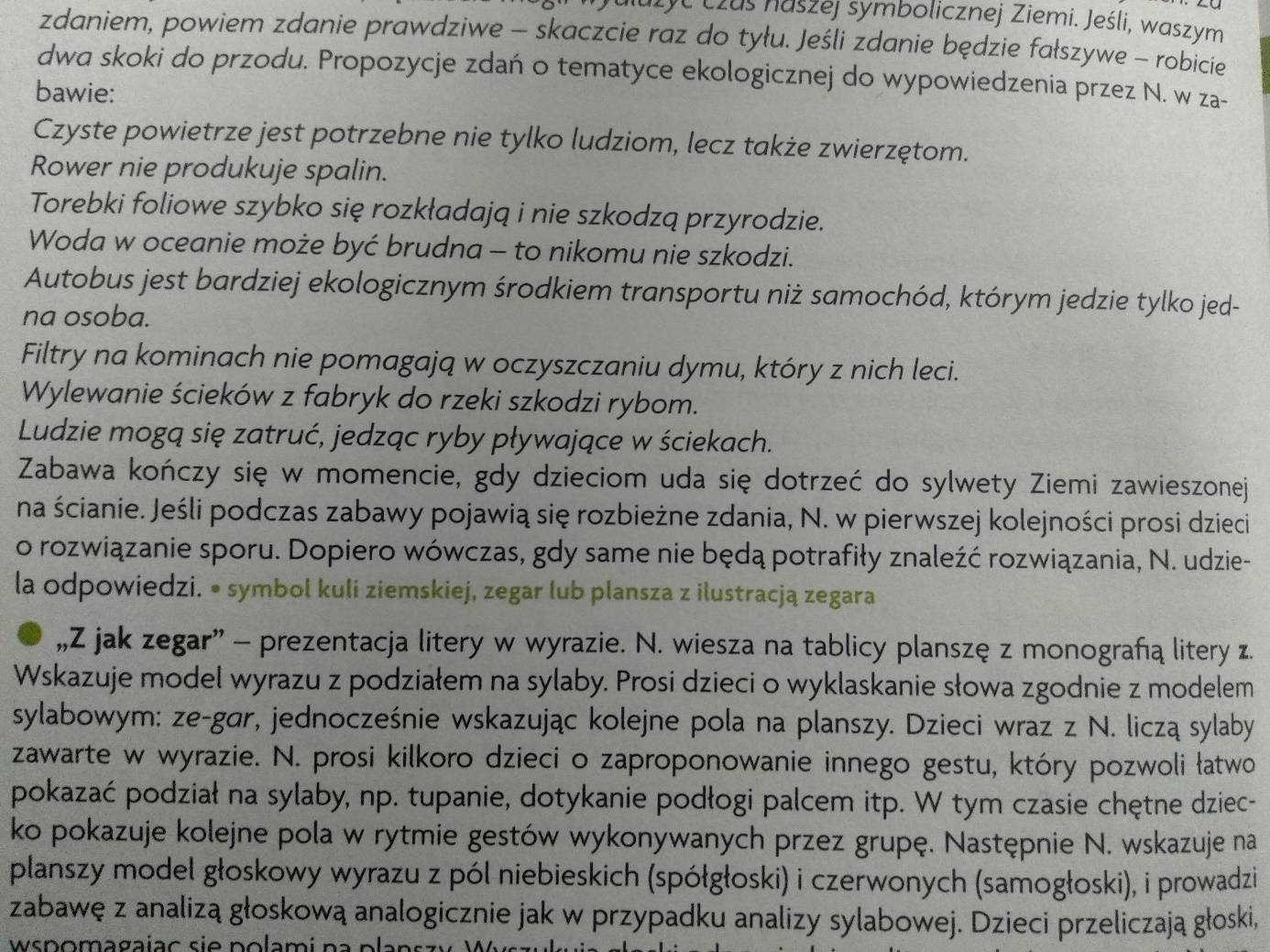 „ Z jak zegar”- wprowadzenie litery Z,zPodziel poniższe słowa na sylaby, wyklaskaj je i określ liczbę sylab.Jeśli jesteś sześciolatkiem spróbuj podzielić słowa na głoski.Jaką głoską rozpoczynają się te słowa?Przyjrzyj się nowej literce. Co Ci przypomina?Poproś rodzica o napisanie tej litery na dużej kartce papieru. Popraw tą literę kilka razy różnymi kolorami kredek. Ważne!!! Pamiętaj o prawidłowym kierunku kreślenia litery.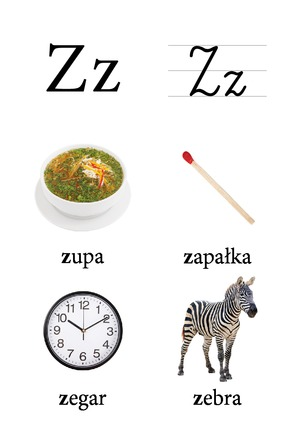 Teraz możesz przystąpić do pracy w książce.Praca z książką:Sześciolatki: karta pracy 1 ai b, 10a, karta 24 z „Kropki, kreski i litery”Młodsze dzieci: karta pracy 1a i b,karta 24 z „Kropki, kreski i litery”Zadania dodatkowe dla chętnych!!!„Co to jest ekologia?”- wiersz do nauki na pamięćCo to jest ekologia?D. Klimkiewicz, W. DrabikEkologia – mądre słowoa co znaczy - powiedz sowo?Sowa chwilę pomyślałaI odpowiedź taką dała:„To nauka o zwierzakach,lasach, rzekach, ludziach, ptakach.Mówiąc, krótko w paru zdaniachO wzajemnych powiązaniach.Między nami, bo to wszystkoTo jest nasze środowisko.Masz je chronić i szanować”- powiedziała mądra sowa…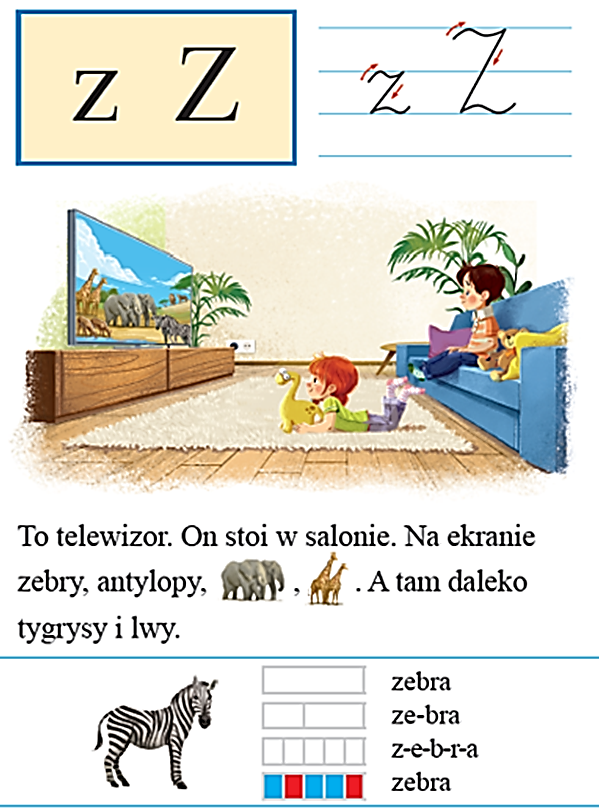 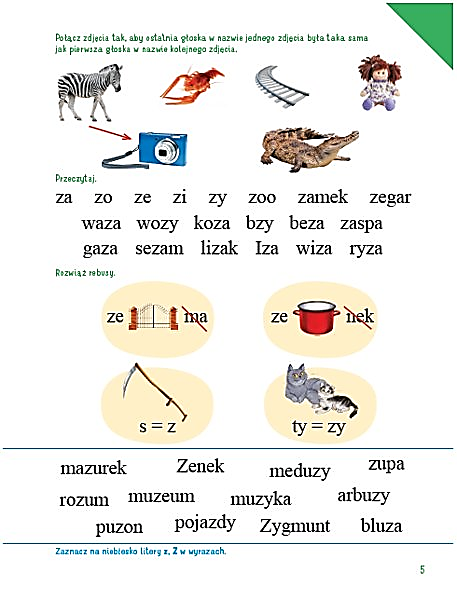 Przeczytaj wyrazy, zaznacz na niebiesko literę Z,z. Pokoloruj obrazki.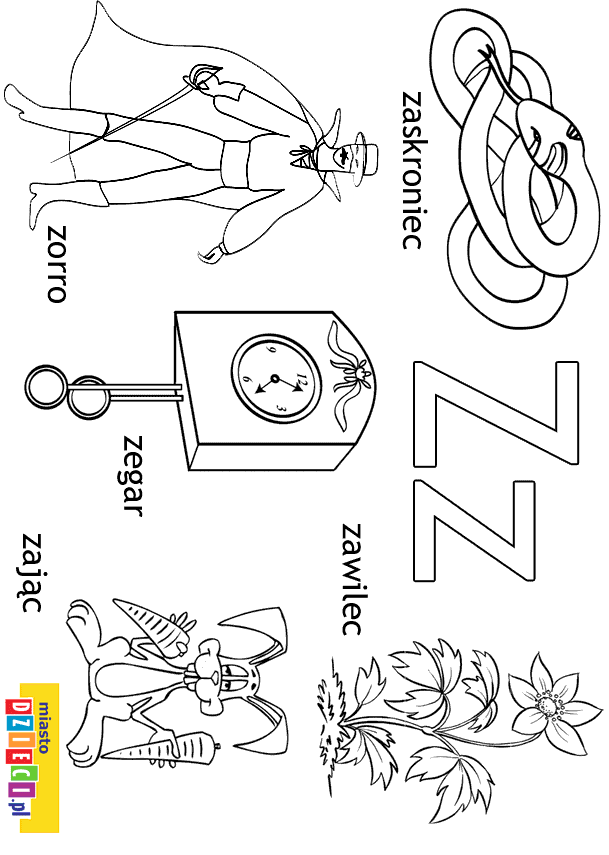 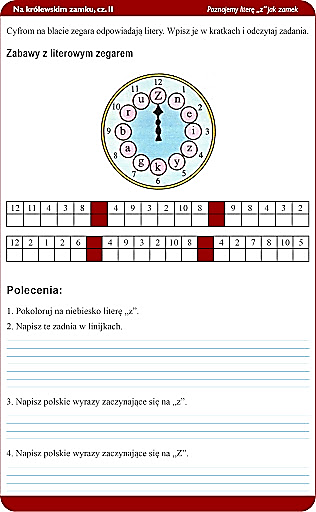 